LIGNE  21 St Hilaire la PaludFermeture de la route d’Arçais D101  DU 21 Octobre 2019 au 03 Novembre 2019(2 semaines)Déviation par St Georges de REX après Arçais et demi-tour au rond- point de la route de Niort pour terminus. (idem sens inverse)L’arrêt St Hilaire Mairie est reporté aux poteaux provisoires avant le rond-point de la route de Niort.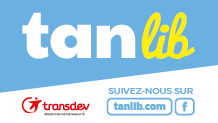 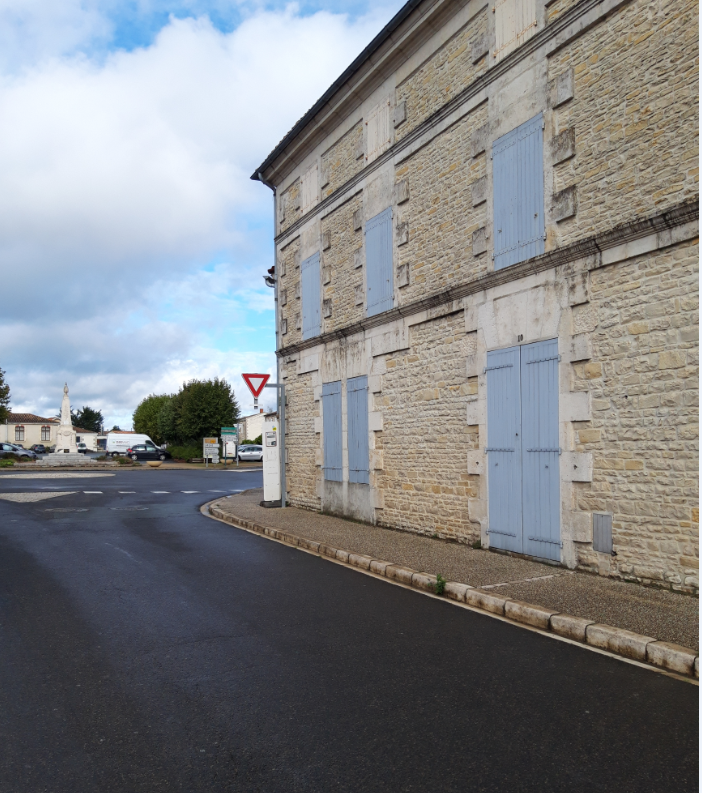 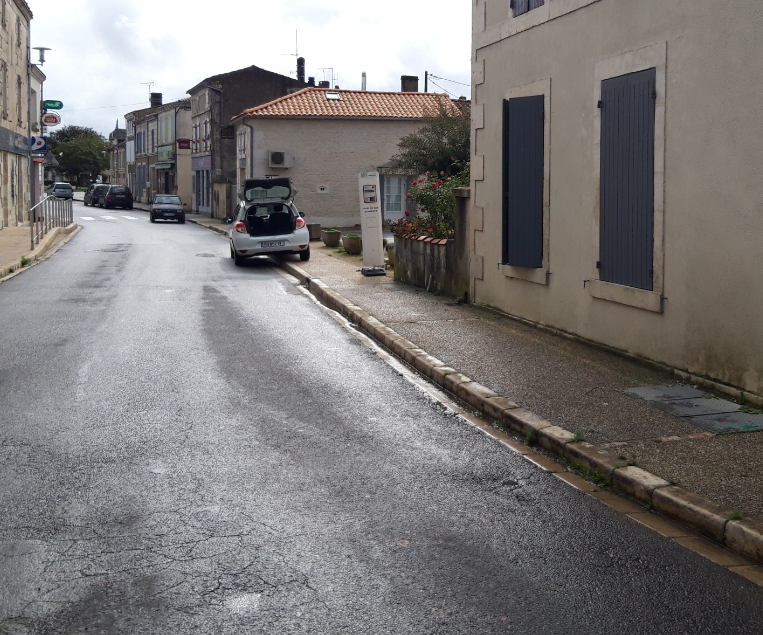 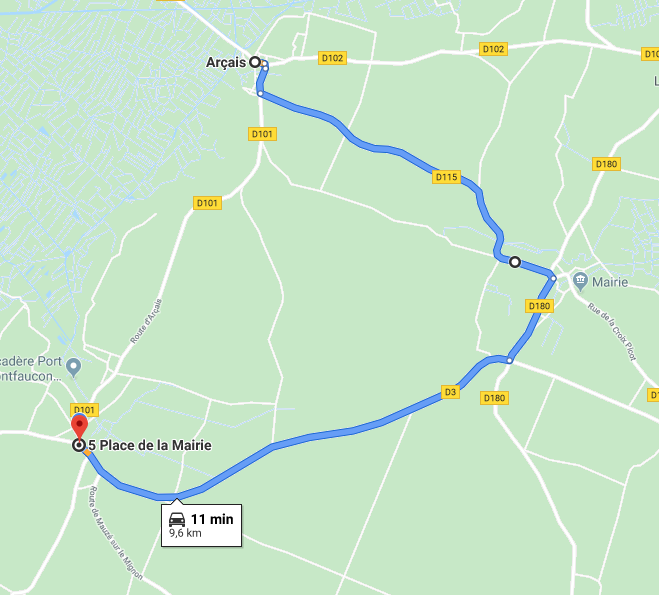 